ОБЯВАСъс заповед № РД-118//24.02.2022 г. на Командира на националната гвардейска част е разкрита процедура за провеждане на конкурс за войнишки длъжности за приемане на военна
служба на лица, завършили граждански средни или висши училища в страната и в чужбина на 26.05.2022 г. и 27.05.2022 г. в Националната гвардейска част - гр. София, както следва:Срок за подаване на заявленията до 21.04.2022г.Повече информация може да получите от офиса за военен отчет към общината или на телефон: 0888/ 321 253, както от сайтовете на Централно военно окръжие: www.comd.bg иМинистерство на отбраната: www.mod.bgОбразци от формулярите и подробностите за  кандидатстване са изложени във Военно окръжие - Добрич, бул. “Добруджа” № 4, ет. 4, тел. 058/664 764 и 0882/552 019, където се подават необходимите документи.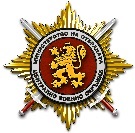               ЦЕНТРАЛНО  ВОЕННО  ОКРЪЖИЕВОЕННО ОКРЪЖИЕ ІІ СТЕПЕН – ДОБРИЧ9300, гр.Добрич, бул. „Добруджа” № 4, ет.4, тел. 058 664764№ поредНаименование на вакантната длъжностДопълнителни изискванияБрой1ГвардеецРъст 175 – 185 см, БМИ от 20-30 %, без белези и татуировки по видимите части на тялото402Номер от разчетСредно образование13Младши охранителСредно образование14Младши шофьорСредно образование,  Валидна категория „D”25Младши шофьорСредно образование Валидна категория „C+E”16Младши шофьорСредно образование Валидна категория „C”5